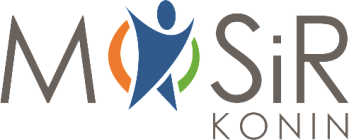 Miejski Ośrodek Sportu i Rekreacji  w Koninie	Konin, 09.11.2020 r.Informacja o wyborze najkorzystniejszej ofertyDotyczy: Zamówienia publicznego o wartości nie przekraczającej wyrażonej w złotych równowartości               30 000 euro – podstawa art. 4 pkt 8 ustawy z dnia 29 stycznia 2004 r. Prawo zamówień publicznych Nazwa zamówienia:Dostawa profesjonalnej kosiarki wielofunkcyjnej o zerowym promieniu skrętu dla Miejskiego Ośrodka Sportu i Rekreacji w Koninie.Znak sprawy: OPKO/4/2020, data zamieszczenia: 02.11.2020 r.Otwarcie ofert: 09.11.2020 r. godz. 1015 W odpowiedzi na ogłoszenie w wymaganym terminie zostało złożonych 6 ofert.Miejski Ośrodek Sportu i Rekreacji informuje, że w prowadzonym postępowaniu, wybrano ofertę firmy AGROMIL   Kamil Powała,  ul. Zakładowa 10,  62-510 Konin ,   która  spełniła  wszystkie   wymagania i warunki podane w ogłoszeniu.Oferta AGROMIL                                        Kamil Powała                                 ul. Zakładowa 10                                    62-510 Koninwartość oferty netto: 45 800,00 złpodatek VAT: 10 534,00 złwartość brutto: 56 334,00 zł                                                                                                          Z a t w i e r d z i ł: Dyrektor Miejskiego Ośrodka Sportu i Rekreacji                                                                                                           Ewa Kulczyńska